Hertfordshire Volleyball Association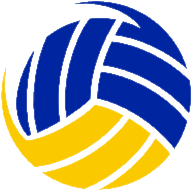 Committee Meeting – Fixtures7.30pm, 10 September 2019 – Rickmansworth British LegionPresent: VK Barnet (Eric), KLVC (Angelo, Thierry, Duncan – HVA Comp Sec), Harriers (Aleks and Maks), Watford (Ryan and Maciek), WHVC (Marzena – HVA Treasurer), Red Eagles (Kryz) and MK City (Melina, Rica).Duncan chaired the meeting and took minutes.Apologies: Phil (Secretary and Vale).HVA rule changes for this seasonChanges were presented. No major queries. ACTION: Duncan to update HVA rulesClub RegistrationsTo date, we have only received MK City, WHVC and KLVC’s. HVA cannot set up the website until they have the registration forms.Goodwill deposits and entry fee invoicesThe Treasurer will send out invoices for club entry fees and Goodwill Deposit top-ups when we have the information to do so. A reminder that these need to paid before the club’s first match is played. Fees remain the same as last year: £45 for each league team and £10 per KO Cup entry. ACTION: MarzenaTeams and league distributionIt is noted, with regret, that Vale will not be entering any teams in the HVA this season. WHVC Falcons have been promoted. We discussed Harriers’ demotion, but the club feel that their new players will allow them to continue to compete in Div 1. We have several new/reformed teams, which is good to see. The leagues were agreed as shown.MK City ladies will also be entering a National Division 3 and both Watford and KLVC are entering National Cup/Shield teams, so good to see the level of volleyball increasing. Good luck to all involved.KO Cup entries and drawMen KO (8) – KLVC Kings, KLVC Knights, Harriers, WHVC Hawks, WHVC Falcons, MK City, Watford and Red Eagles.Women KO (4) – KLVC Warriors, WHVC Wildcats, MK City and Red Eagles.The draws were made by Duncan at random and assigned to the rounds with the earlier drawn teams gaining the advantage of being the home teams. The first round should be played by the end of the year, men’s semi-finals by the end of March and the cup final will be mid-May as usual.The fixtures for the first round were resolved between the clubs. The rounds will be published with the new website.League fixturesThe club reps organised fixtures between themselves.A list of each team’s fixtures needs to be provided to the Comp Sec (duncan@webgreen.co.uk) by end of 22 September so the website can be updated. ACTION: All clubsDate of next Committee MeetingNot discussed. Suggested 7.30pm Tuesday 10 December. Venue TBC.“X League”In discussions, we’ve called this the 3rd/Friendly/Development/Junior/Mixed league, but I’ve settled on “X League” because it sits outside the men’s and women’s leagues, is an extra competitive league and it sounds cool. This league is for beginner/intermediate/junior players who belong to a club, but are not getting much court time within other leagues. There is a single division within the league.This is a great opportunity to get more people playing more volleyball, so the HVA hope clubs embrace the idea.HVA Rules: The league runs under the HVA Rules, but the following sections are relaxed:Section C – CLUBS, TEAMS and PLAYERS.There’s no restriction on who plays, except that they must be registered to the club and the club must be registered under the HVA. There’s no Team Player Restrictions under X League; every player could be restricted to another club team and still freely play freely for that club in X League too. We’re happy for advanced players to play on the understanding that they are there to bring the other players on, not thrash the opposition!Section E- MATCHES OFFICATION.Net height can be decided by the teams before the match. We would suggest men’s height for safety reasons, unless most players are women, juniors or non-powerful attackers.Section F – OFFICIALS.Matches will require a referee. If preferred, EVA scoresheets can be replaced with a sheet detailing the fixture, a list of team players and the fixture result. HVA will provide a template.Section G – LEAGUE.Instead of the opposition selecting the MVP, the teams select the MVP for their own team.Cost: For this first year, there is no cost to enter a team in X League. Accordingly, there will be no medals or trophies at year end for the teams or players.Fixtures: Once we know what teams we have, fixtures can be organised between the teams. If we don’t have many teams, we may play two home and two away matches.Teams: KLVC, WHVC and MK City have indicated they would like to enter a team, but they should re-confirm now the nature of the league is better understood. There has been some interest from VK Barnet, Red Eagles and Vale. We’d like to have all X League team entries confirmed by the end of October, so we can create the league on the website and start to organise fixtures. That’s plenty of time to discuss this internally at club level. ACTION: AllThis info will be added to the new HVA website and hopefully adopted within the HVA Rules at the next AGM.AOBAngelo at KLVC suggested fixtures be resolved by the HVA next year with venue and availability details provided by the clubs. Many present thought this would be a good idea. We will discuss the idea at the next AGM.Duncan at HVA reminded people that the date for the registration forms was today and these need to be provided asap as they are holding several things up. ACTION: Watford, Red Eagles, Harriers and VK BarnetThe acting Chair thanked all those present and Ryan for organising the venue. The participants wandered off when they were done and the meeting was adjourned about 10pm.Men’s Div 1 (7)Men’s Div 2 (5 o r6)Women (6)HAW - WHVC Hawks
FAL - WHVC Falcons
MKC - MK City Men
KIN – KLVC Kings
WAT - Watford 1
RE1 - Red Eagles M1
HAR - HarriersHOR – WHVC Hornets
KNI – KLVC Knights
CHA - KLVC Chargers
VKB - VK Barnet
RE2 – Red Eagles M2
RE3 – Red Eagles M3 (TBC)VKB - VK Barnet
WAR - KLVC Warriors
WQB – WHVC Queen Bees
WWC – WHVC Wildcats
MKC - MK City Ladies
REL – Red Eagles Ladies